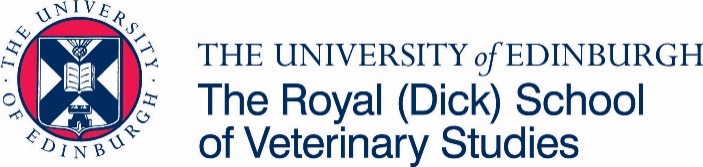 Veterinary Medicine Diversity Summer School 14 - 20 July 2024Code of Conduct & Parent/Guardian ConsentPurposeWe hope that every student has a safe and enjoyable time in Edinburgh, and gains the opportunity to develop their academic skills and experience student life.This can only be achieved within a framework of mutual trust and confidence between staff and students and in an environment where everyone respects the rights of other people.This Code of Conduct, alongside the University of Edinburgh’s general Code of Student Conduct (www.ed.ac.uk/academic-services/students/conduct/code-of-student-conduct), states what expectations the University of Edinburgh has for student conduct, outlines examples of misconduct, and details how staff will handle such misconduct. For students, it sets out what support they can expect from staff. It also outlines responsibilities and actions for staff who investigate alleged misconduct and who apply disciplinary procedures.Both the student and their parent or guardian must sign this Code of Conduct to indicate that they understand and accept the expectations set out.ScopeThe Code of Conduct applies to all students. It also applies to;Activities which take place on the University of Edinburgh campus including areas such as libraries, student unions, computer labs, sports facilities, laboratories and student accommodationAll external field trips and social programme events offered as part of the courseActivities which take place during the course – including arrival and departure dates. The University of Edinburgh reserves the right to investigate instances of student misconduct which take place out of normal class time, or following the end of the courseAny activity not covered by the above points which is believed to adversely affect the safety, interests or reputation of the University of Edinburgh, its students and staffCode of ConductAll students are required to conduct themselves in a responsible and respectful manner in their day to day classes and social programme activities, and whilst at their accommodation. The following list, although not exhaustive, sets out the expectations for student conduct:Students must respect the rights and views of other students and staff at all timesStudents must, at all times, ensure their behaviour does not affect the safety, interests or reputation of the University of Edinburgh, its students and staffStudents must follow the instructions of staff, including the accommodation assistants and student helpers, at all timesStudents must ensure they return to their accommodation each evening by 10pmStudents must ensure they can be contacted at all times and respond to communications from staff whether by email, phone call, text message, or social media tools as applicableMisconductThe following list, although not exhaustive, provides examples of the kinds of student misconduct which are regarded as breaches of the Code of Conduct and would result in further investigation by staff and possible disciplinary action. These examples of misconduct could occur online, by email/text and/or using social media as well as participation in the list of activities outlined previously in the scope of this agreement:Engaging in an act that will, or is likely to, disrupt teaching, study, administrative work or any social programme activity, or any other activity on University campusBehave in a way that is likely to endanger their own safety, the safety of another student or member of staff or any other activity on University campusDamage, deface, steal or misappropriate the property of the University of Edinburgh, your accommodation, or the property of any other personExpressing violent, indecent, disorderly, threatening, bullying or offensive behaviour or language (whether expressed orally, in writing or electronically)Fraud, deceit, falsification of documents or dishonest behaviour in relation to the Summer School, its staff or any other personHarassing, victimising or discriminating against any person on the grounds of age, disability, race, ethnic or national origin, religion or beliefs, sex, sexual orientation, gender reassignment, colour or socio-economic backgroundFailing to comply with any University rule, regulation or policy including any computer regulations Breaking the conditions of your lease while in University accommodationConsuming, attempting to purchase or obtain, or possessing alcohol if you are under 18 years of age whether on University premises, your accommodation or otherwisePurchase, supply or possession and/or use of any illegal substancesMaking unwarranted, false, frivolous, malicious or vexatious complaintsReporting MisconductStudents can confidentially raise any concerns about misconduct by:Reporting it to their accommodation assistants (who should be your first port of call). You can do this by speaking to the assistants directly, or contacting them electronically. The accommodation assistants will be based in University accommodation (although they may not be in the same building as you), and they will provide full information on how to contact them upon your arrivalReporting it to another member of University staff, such as your tutor, course or social programme assistants, or a senior member of staff at the University’s Royal (Dick) School of Veterinary Studies by contacting vetug@ed.ac.uk. All Vet School staff are based in the William Dick Teaching Building, Easter Bush Campus, Roslin EH25 9RG. You can also telephone the department and ask to be put through to them: 0131 651 7305Misconduct ProcedureIf the Code of Conduct is breached, the following process will be followed by University staff:If the matter can be dealt with informally, it will be. The accommodation assistant will normally decide if this is the best course of action, consulting with senior University staff or referring the matter to them as appropriateIf the matter is more serious and/or cannot be resolved informally, a senior member of University staff will formally investigate and may request to meet with relevant students to discuss the issueIn extremely serious circumstances, safety concerns are identified and/or it is deemed appropriate and necessary, a senior member of University staff will contact the student’s parent or guardianPossible Disciplinary Action Resulting from MisconductAny combination of the following disciplinary actions may be imposed for students who breach the Code of Conduct:A verbal warningA written warningRequire the student to make good in whole or in part the cost of any damage causedSuspension of specified privileges (e.g. library or sports facilities access, or attendance at social programme events)Require the student to write an approved apology to any wronged partyExpulsion from the courseTermination of occupancy of the student’s University accommodationReporting of serious incidents to the Police   DeclarationStudent: I have read, understood and agree to abide by this Code of Conduct.Student: I have read, understood and agree to abide by this Code of Conduct.Student Name (Print)Signature of StudentDateParent/Guardian: I have read and discussed this Code of Conduct with the named student above and agree to its terms. I consent to the named student attending the course.Parent/Guardian: I have read and discussed this Code of Conduct with the named student above and agree to its terms. I consent to the named student attending the course.Parent/Guardian Name (Print)Signature of Parent/GuardianDate